令和５年６月２０日会員各位（公社）熊本県トラック協会事　務　局　　　トラック運送事業者向け各種補助制度のニーズに関する調査について（ご協力依頼）さて、令和６年度からは、改正労働基準法・改善基準告示による、運転者に対する新しい労働時間等の規制が適用されるところ、会員事業者が業務効率化等を図り、法令を遵守した適正・健全な事業運営を行うためには、政府による支援も重要な要素となると考えられます。このような中、国土交通省では、令和６年度にトラック運送事業者向けの補助制度を実施することを検討しており、今般、その予算措置に向けた検討資料とするため、会員事業者における各種補助制度についてのニーズ等を調査するよう依頼がありました。そこで（公社）全日本トラック協会より、以下のとおりWEBアンケート調査を実施する旨の連絡がございました。つきましては、各種補助制度についてのニーズ等について、できるだけ多くの会員の皆様からご回答をいただけるよう、回答にご協力いただきたくお願い申し上げます。なお、ご提供いただいた情報は、（公社）全日本トラック協会事務局にて整理の上、国土交通省に提供させていただきます。【アンケートの概要】１．回答方法　　以下URLまたはQRコードからフォームにアクセスし、ご回答ください（Googleフォームにジャンプします）。　２．回答期限　　令和５年６月２８日（水）【アンケート回答フォームURL・QRコード】【本件お問合せ先】　公益社団法人全日本トラック協会　経営改善事業部（０３－３３５４－１０５６）（回答フォームURL）https://00m.in/QXGpW（QRコード）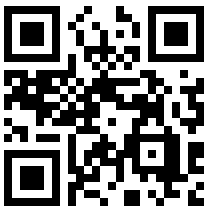 